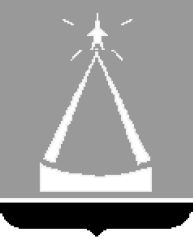 ГЛАВА ГОРОДА ЛЫТКАРИНО
МОСКОВСКОЙ ОБЛАСТИПОСТАНОВЛЕНИЕ28.07.2017 № 490-п
г. ЛыткариноО внесении изменений в Реестр и Схему размещения
рекламных конструкций на территории города Лыткарино,
утвержденные постановлением Главы города Лыткарино от 27.02.2012№147-пВ соответствии со ст. 19 Федерального закона от 13.03.2006 №38-ФЗ «О рекламе», Положением о порядке выдачи разрешений на установку рекламных конструкций на территории города Лыткарино, утвержденным Решением Совета депутатов г. Лыткарино от 17.06.2009 №709/68 , с учетом письма Главного управления по информационной политике Московской области от 13.07.2017г. №35Исх-2851/, постановляю:Внести изменения в Реестр и Схему размещения рекламных конструкций на территории города Лыткарино, утвержденные Постановлением Главы города Лыткарино от 27.02.2012 №147-п, согласно приложению.Начальнику Управления архитектуры, градостроительства и инвестиционной политики г.Лыткарино Трещинкину В.С. обеспечить опубликование настоящего постановления в газете «Лыткаринские вести» и размещение на официальном сайте города Лыткарино в сети «Интернет».Контроль за исполнением настоящего Постановления возложить на заместителя Главы Администрации города Лыткарино К.А.Кравцова.Е.В.Серёгин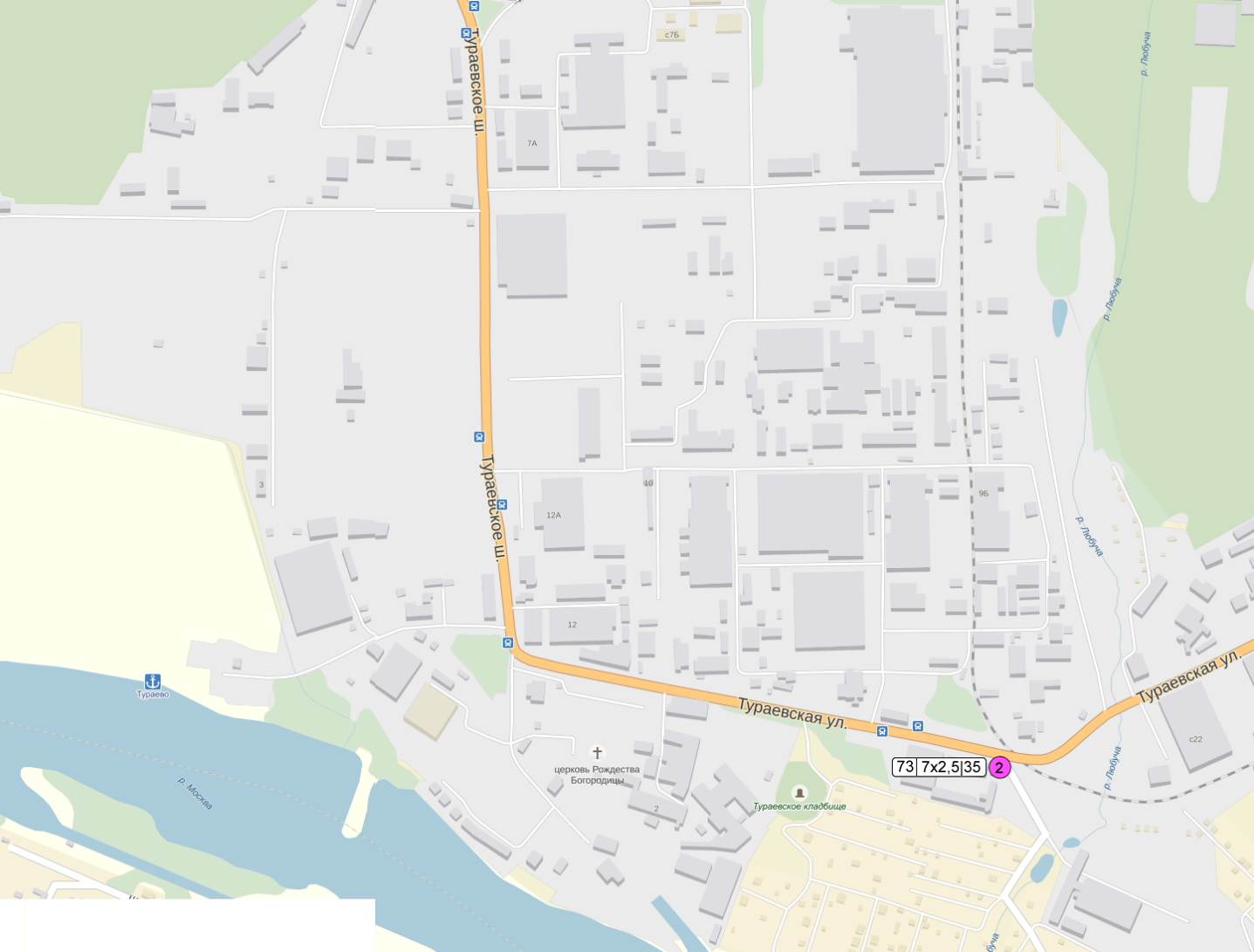 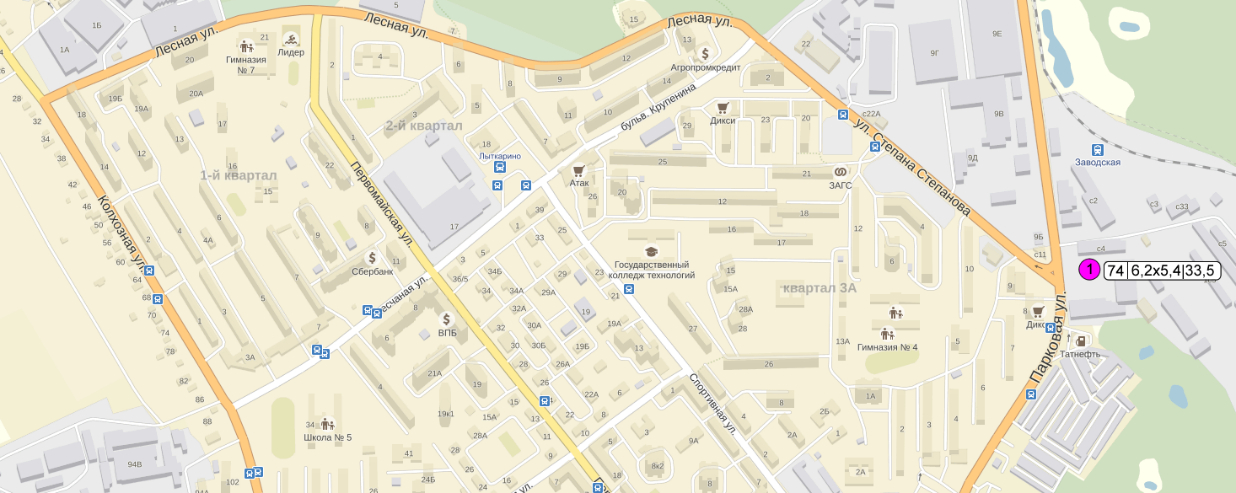 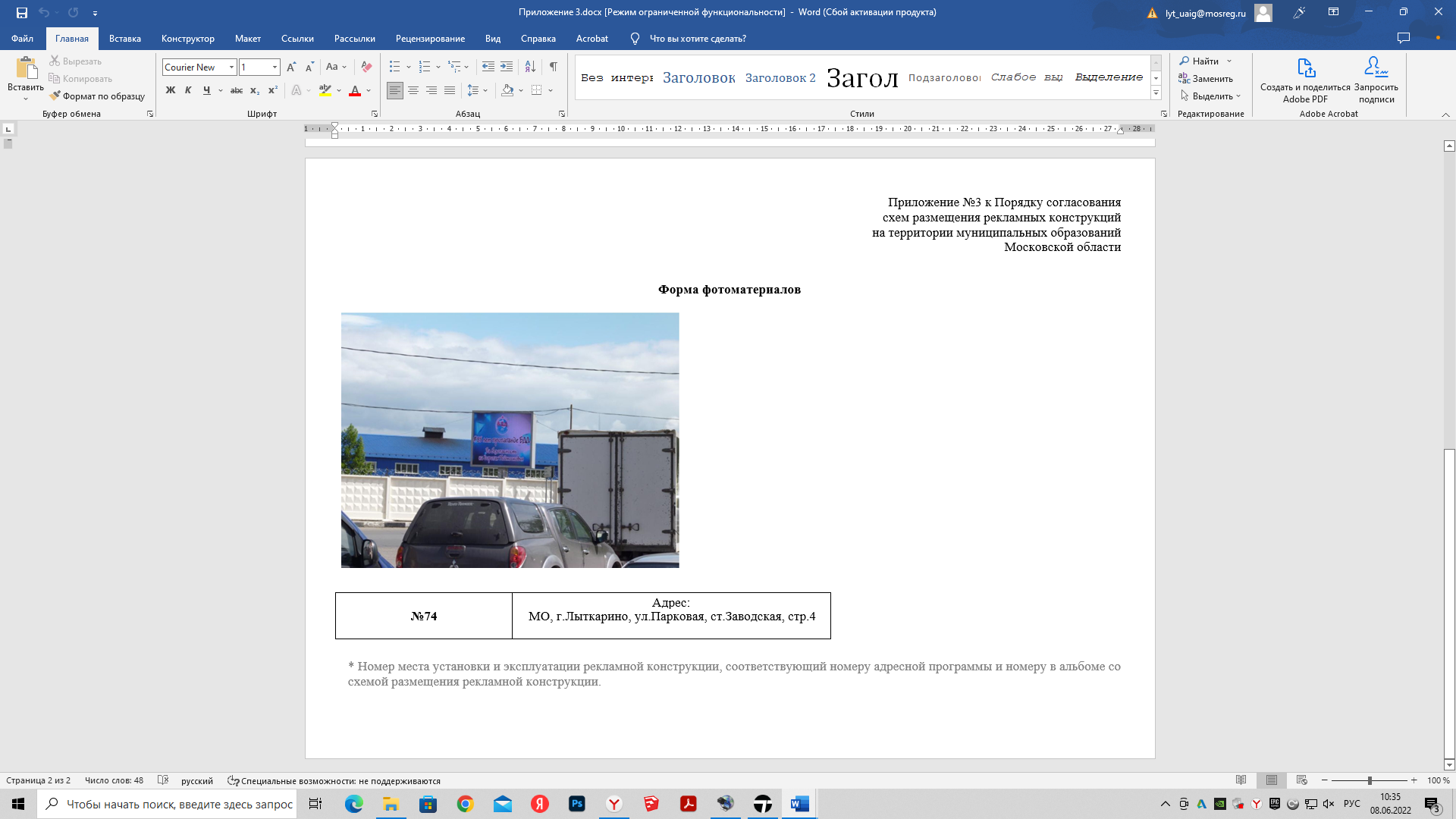 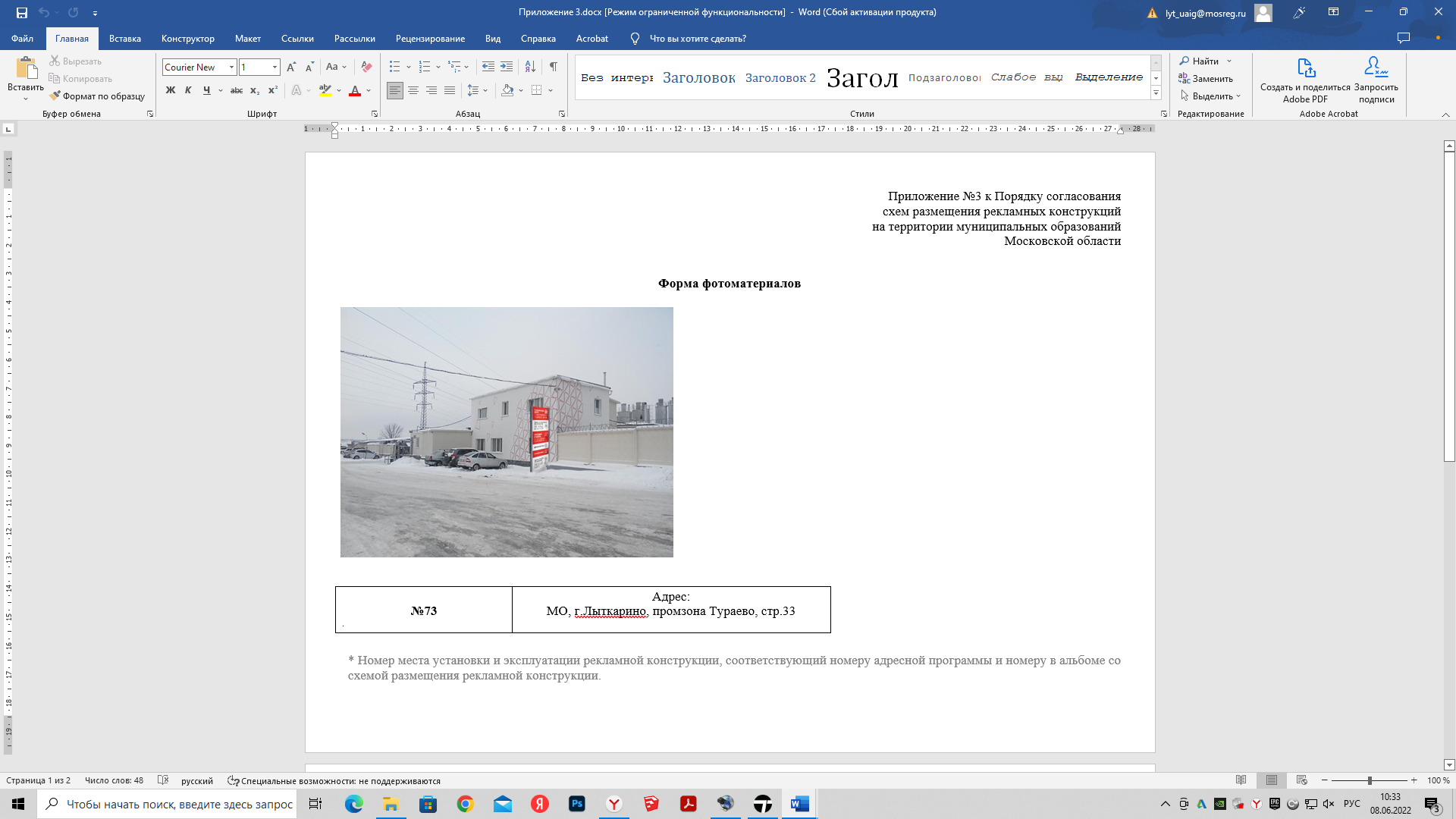 Изменения в реестр размещения рекламно-информационных конструкций на территории г. ЛыткариноИзменения в реестр размещения рекламно-информационных конструкций на территории г. ЛыткариноИзменения в реестр размещения рекламно-информационных конструкций на территории г. ЛыткариноИзменения в реестр размещения рекламно-информационных конструкций на территории г. ЛыткариноИзменения в реестр размещения рекламно-информационных конструкций на территории г. ЛыткариноИзменения в реестр размещения рекламно-информационных конструкций на территории г. ЛыткариноИзменения в реестр размещения рекламно-информационных конструкций на территории г. ЛыткариноИзменения в реестр размещения рекламно-информационных конструкций на территории г. ЛыткариноИзменения в реестр размещения рекламно-информационных конструкций на территории г. ЛыткариноИзменения в реестр размещения рекламно-информационных конструкций на территории г. ЛыткариноИзменения в реестр размещения рекламно-информационных конструкций на территории г. ЛыткариноИзменения в реестр размещения рекламно-информационных конструкций на территории г. ЛыткариноИзменения в реестр размещения рекламно-информационных конструкций на территории г. ЛыткариноИзменения в реестр размещения рекламно-информационных конструкций на территории г. ЛыткариноИзменения в реестр размещения рекламно-информационных конструкций на территории г. Лыткарино1. Дополнить реестр размещения рекламно-информационных конструкций на территории г. Лыткарино, строками 47,48 следующего содержания:1. Дополнить реестр размещения рекламно-информационных конструкций на территории г. Лыткарино, строками 47,48 следующего содержания:1. Дополнить реестр размещения рекламно-информационных конструкций на территории г. Лыткарино, строками 47,48 следующего содержания:1. Дополнить реестр размещения рекламно-информационных конструкций на территории г. Лыткарино, строками 47,48 следующего содержания:1. Дополнить реестр размещения рекламно-информационных конструкций на территории г. Лыткарино, строками 47,48 следующего содержания:1. Дополнить реестр размещения рекламно-информационных конструкций на территории г. Лыткарино, строками 47,48 следующего содержания:1. Дополнить реестр размещения рекламно-информационных конструкций на территории г. Лыткарино, строками 47,48 следующего содержания:1. Дополнить реестр размещения рекламно-информационных конструкций на территории г. Лыткарино, строками 47,48 следующего содержания:1. Дополнить реестр размещения рекламно-информационных конструкций на территории г. Лыткарино, строками 47,48 следующего содержания:1. Дополнить реестр размещения рекламно-информационных конструкций на территории г. Лыткарино, строками 47,48 следующего содержания:1. Дополнить реестр размещения рекламно-информационных конструкций на территории г. Лыткарино, строками 47,48 следующего содержания:1. Дополнить реестр размещения рекламно-информационных конструкций на территории г. Лыткарино, строками 47,48 следующего содержания:1. Дополнить реестр размещения рекламно-информационных конструкций на территории г. Лыткарино, строками 47,48 следующего содержания:1. Дополнить реестр размещения рекламно-информационных конструкций на территории г. Лыткарино, строками 47,48 следующего содержания:1. Дополнить реестр размещения рекламно-информационных конструкций на территории г. Лыткарино, строками 47,48 следующего содержания:47МО, г.Лыткарино, промзона Тураево. стр.3373отдельно стоящая конструкцияСтела7,0х2,5м135ООО "Старатели"частная собственность -48МО, г.Лыткарино, ул.Парковая, ст.Заводская, стр.474отдельно стоящая конструкцияСветодиодный экран5,4х6,2м133.5ООО "Барьер"частная собственность -